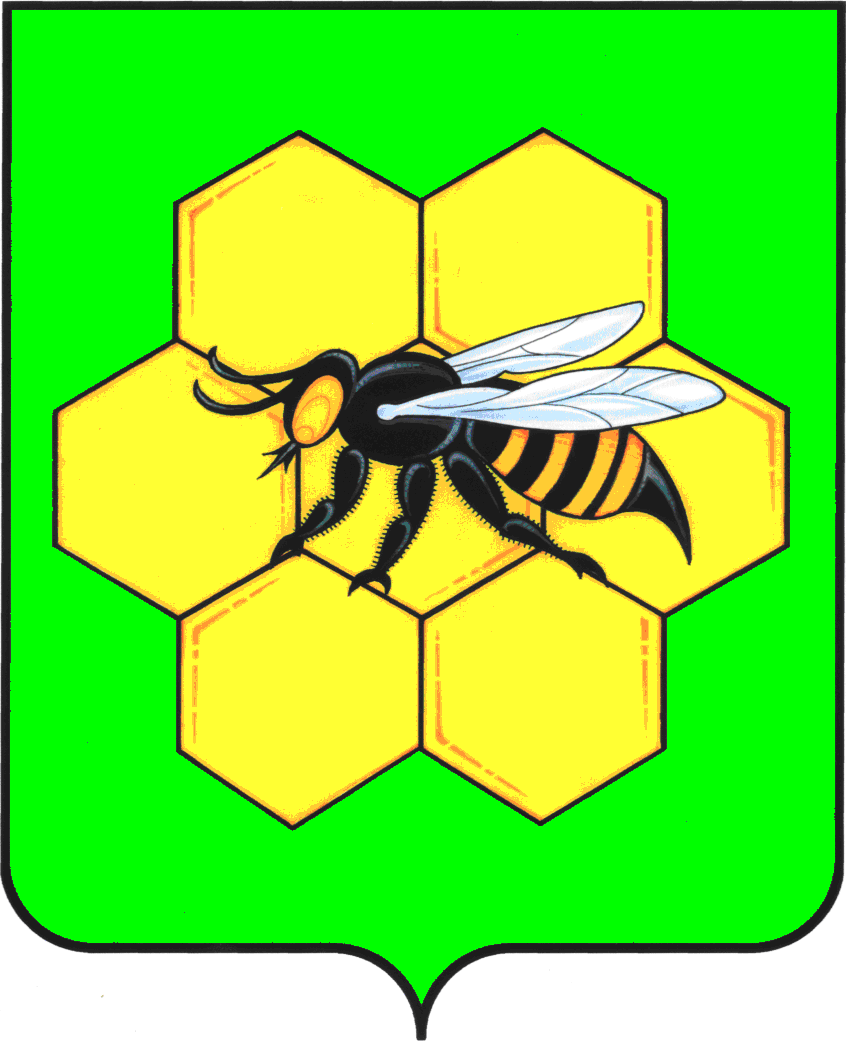 СОБРАНИЕ ПРЕДСТАВИТЕЛЕЙ  СЕЛЬСКОГО ПОСЕЛЕНИЯ ПАДОВКА МУНИЦИПАЛЬНОГО РАЙОНА ПЕСТРАВСКИЙ САМАРСКОЙ ОБЛАСТИЧЕТВЕРТОГО СОЗЫВА

Р Е Ш Е Н И Е  № 4от  «22»  сентября 2020г.                                                                                 Об образовании постоянных комиссий Собрания представителей сельского поселения Падовка муниципального района Пестравский Самарской области В соответствии с Федеральным Законом  от 06.10.2003 года № 131-ФЗ «Об общих принципах  организации местного самоуправления в Российской Федерации», нормативными положениями Устава сельского поселения Падовка муниципального района Пестравский Самарской области, Собрание представителей сельского поселения Падовка муниципального района Пестравский Самарской областиР Е Ш И Л О:1. Образовать постоянные комиссии Собрания представителей сельского поселения Падовка муниципального района Пестравский Самарской области:1.1. Комиссию по бюджету и имущественным отношениям Собрания представителей сельского поселения Падовка в составе:        Председатель комиссии – Куркин Сергей Владимирович        Члены  комиссии –           Юдаева Елена Юрьевна                                                 Внукова Галина Александровна                                                 Титов Николай Николаевич1.2. Комиссия по социальным вопросам, ЖКХ и строительству Собрания представителей сельского поселения Падовка в составе:        Председатель комиссии – Дорохов Иван Константинович        Члены  комиссии –           Павлов Виктор Иванович                                                 Носков Владимир Викторович1.3. Комиссия по развитию культуры и спорта Собрания представителей сельского поселения Падовка в составе:        Председатель комиссии – Грачёв Павел Владимирович        Члены  комиссии –           Лазарев Александр Михайлович                                                 Павлов Иван Сергеевич         2. Настоящее Решение вступает в силу со дня принятия.3. Опубликовать настоящее Решение в бюллетене «Официальный  вестник сельского поселения Падовка» и на официальном сайте сельского поселения Падовка в сети «Интернет».Председатель Собрания представителейсельского поселения Падовка муниципального района Пестравский Самарской области                                                                         А.М. Лазарев